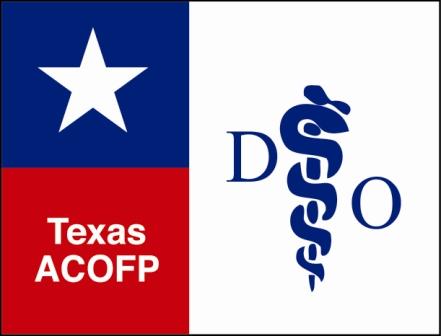 Texas Society of the American College of Osteopathic Family PhysiciansAnnual Report2022	Table of Contents	Agenda – Annual Membership Business Meeting, Friday, June 9, 2023	 	Minutes of the Annual Membership Business Meeting 2022Profit and Loss Statement 2022Budget 2023 – 2024Proposed Board of Governors 2023-2024	Past Presidents	Past Award Recipients	Minutes, all Board of Governors Meetings 2022 Agenda – Annual Membership Business Meeting, Friday, June 9, 2023~ ~ ~ ~ ~ ~ ~ ~ ~ ~ ~ ~ ~ ~ ~ ~1. Call to Order - Carol Browne, DO, FACOFP, President2. Pledges - Carol Browne, DO, FACOFP, President3. Invocation – Rebecca Daley, DO – Governor4. Welcome & Introductions - Carol Browne, DO, FACOFP, President5. President’s Report - Carol Browne, DO, FACOFP, President6. Secretary’s Report -Approval of Minutes 2022 Annual Membership Business Meeting - Stephen McKernan, DO, FAAFP, FACOFP, Vice President7. Treasurer’s Report - Stephen McKernan, DO, FAAFP, FACOFP, Vice PresidentA. Profit and Loss Statement 2022, Fund BalancesB. Proposed Budget 2023 - 20248. Nominating Committee Report – David Mason, DO, FACOFP – President-electA. 2023-2024 Proposed Slate of OfficersB. Nominations from the FloorC. Recording of Delegates to the ACOFP 2024 Congress of Delegates     		April 4, 2024 – New Orleans, LA9. Bylaws Committee Report 	Stephen McKernan, DO, FAAFP, FACOFP - Vice President10. AdjournmentOsteopathic Pledge of CommitmentI pledge to:Provide compassionate, quality care to my patients. Partner with them to promote health. Display integrity and professionalism throughout my career. Advance the philosophy, practice and science of osteopathic medicine. Continue life-long learning. Support my profession with loyalty in action, word and deed and live each day as an example of what an osteopathic physician should be.Treasurer’s Report - Stephen McKernan, DO, FAAFP, FACOFP - Vice PresidentA. Profit Loss Statement 2022 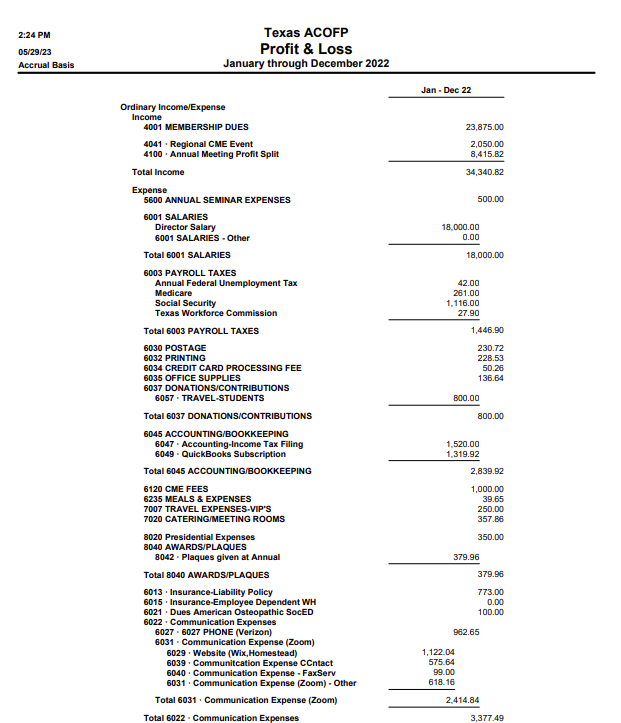 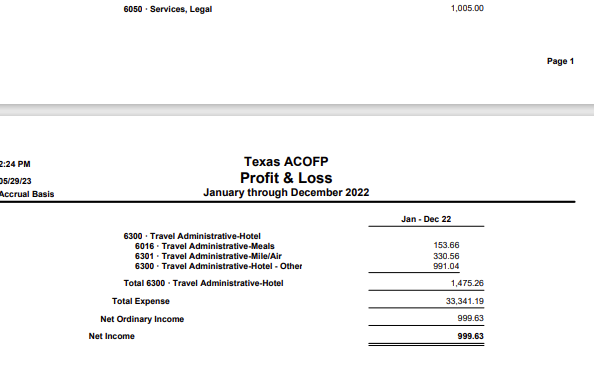 Fund BalancesB. Proposed Budget 2023 – 2024 Nominating Committee Report – David C. Mason, DO, FACOFP, CPPS – President-ElectA. Proposed Board of Governors 2023-2024David C. Mason, DO, FACOFP, CPPS – President Stephen McKernan, DO FAAFP, FACOFP – President-ElectVice President (position up for sunset)Secretary/Treasurer – Sujan Gogu, DOCarol Browne, DO, FACOF – Immediate Past PresidentCarlton Lewis, DO – Governor 2024Rebecca Dailey, DO – Governor 2025Brent Sanderlin, DO FACOFP, FAAFP – Governor 2026Governor 2026 - VacancyB. Nominations from the FloorC. Recording of Delegates to the ACOFP 2024 Congress of Delegates                                       – April 4, 2023 New Orleans, LABylaws Committee Report  Adjournment~ ~ ~ ~ ~ ~ ~ ~ ~ ~ ~ ~ ~ ~ ~ ~ ~ ~ ~ ~ ~ ~ ~ ~ ~ ~ ~ ~ ~ ~ ~ ~ ~ ~ ~ ~ ~ ~ ~ ~ ~Past Presidents *Richard Brennan, D.O.	1952-1954             	Harvey H. Randolph, Jr., D.O.		1981-1982 Esther M. Roehr, D.O.	1954-1955		Robert G. Maul, D.O.			1982-1983*Robert Brune, D.O.	1955-1956		Robert L. Peters, D.O.			1983-1984*Joseph L. Love, D.O.	1956-1957		Douglas R. Sharp, D.O	               	1984-1985*Richard Brennan, D.O.	1957-1959		*Joseph Montgomery-Davis, D.O.		1985-1986Virgil L. Jennings, D.O.	1959-1960		R. Greg Maul, D.O.			1986-1987Howard G. Buxton, D.O.	1960-1961		Constance I. Jenkins, D.O.	               	1987-1988Loren R. Rohr, D.O.	1961-1963		Nelda N. Cunniff, D.O.	                	1988-1989William J. Mosheim, D.O.	1963-1964		Richard M. Hall, D.O.			1989-1990*John H. Burnett, D.O.	1964-1965		Craig Whiting, D.O.			1990-1991*D. D. Beyer, D.O.	1965-1966		Howard H. Galameau, Jr., D.O.		1991-1992T. Robert Sharp, D.O.	1966-1968		Rodney M. Wiseman, D.O.		1992-1993*H. Eugene Brown, D.O.	1968-1969		Charles Franz, D.O.			1993-1994John A. Walton, D.O.	1969-1970		Benjamin Young, D.O.			1994-1995T. Eugene Zachary, D.O.	1970-1971		Steve E. Rowley, D.O.			1995-1996Donald Peterson, D.O.	1972-1973		Jack McCarty, D.O.			1996-1997*Hugo Ranelle, D.O.	1973-1974		Sara Apsley-Ambriz, D.O.	               	1997-1998Royce K. Keilers, D.O.	1974-1975		Patrick Hanford, D.O.			1998-1999*Edmund R. Tyska, D.O.	1975-1976		John Bowling, D.O.			1999-2000James P. Malone, D.O.	1976-1977		Robert DeLuca, D.O.			2000-2001Robert P. Finch, D.O.	1977-1978		Harold D. Lewis, D.O.	               	2001-2002Mary M. Burnett, D.O.	1978-1979		Jerry E. Smola, D.O.			2002-2003Richard W. Anderson, D.O.1979-1980		Ronda L. Beene, D.O.			2003-2004Phillip P. Saperstein, D.O.	1980-1981		Tony G. Hedges, D.O.         		2004-2005Jeffrey D. Rettig, D.O.	2005-2006		Bruce E. Maniet, D.O.			2006-2007David E. Garza, D.O.	2007-2008		Nancy Chasteen, D.O.			2008-2009Damon Schranz, D.O.,       2009-2010		James E. Froelich, III, D.O.		2010-2011George N. Smith, D.O.	2011-2012		Elizabeth A. Palmarozzi, D.O., FACOFP	2012-2013William R. Rogers, D.O. 	2013-2014		Steven G. Bander, D.O., FACOFP		2014-2015Dan Freeland, D.O.	2015-2016		Katherine D. Lincoln, D.O., FAAFP	2016-2017H. Sprague Taveau, IV, D.O., FACOFP 2017-2018	H. Sprague Taveau, IV, D.O., FACOFP 	2018-2019Katarina Lindley, D.O., FACOFP 2019-2020	Katarina Lindley, D.O., FACOFP 		2020-2021Anastasia ‘Staci’ Benson, DO 2021-2022		*DeceasedAward RecipientsTexas ACOFP Family Physician of the Year Award Recipients1959	E. E. Dunlap, D.O., San Diego, TX	                1986	Donald M. Peterson, D.O., Dallas, TX1964	W. G. Millington, D.O., Nixon, TX	                1987	Royce K. Keilers, D.O., LaGrange, TX1967	H. G. Grainger, D.O.			 1988	Robert L. Peters, D.O., Round Rock, TX1970	Mary & John Burnett, D.Os., Dallas TX 	 1989	Joe Montgomery-Davis, D.O., Raymondville, TX1971	Joseph V. Money, D.O. Schulenburg, TX	 1990	Richard M. Hall, D.O., Eden, TX1972	T. R. Sharp, D.O., Mesquite, TX 		 1991	Robert B. Finch, D.O., Dallas, TX1973	H. Eugene Brown, D.O., Lubbock, TX	 1992	Constance Jenkins, D.O., Fort Worth, TX1974	Carl V. Everett, D.O., Fort Worth, TX	 1993	Nelda Cunniff, D.O., Burleson, TX1975	Robert G. Haman, D.O., Irving, TX	               1994	Robert G. Maul, D.O., Lubbock, TX1976	Joe Suderman, D.O., Pharr, TX		 1995	Jerry M. Alexander, D.O., Wichita Falls, TX1977	L. N. McAnnally, D.O., Fort Worth, TX	 1996	John R. Bowling, D.O., Fort Worth, TX1978	Wiley B. Rountree, D.O.,  San Angelo, TX	 1997	Catherine K. Carlton, D.O., Fort Worth, TX1979	Michael A. Calabrease, D.O., El Paso, TX	 1998	Rodney Wiseman, D.O., Whitehouse, TX1980	James C. Williamson, D.O., Seagoville, TX	 1999	Ruth Carter, D.O., Colleyville, TX1981	Robert G. Maul, D.O., Lubbock, TX	 2000	Stephen Urban, D.O., Fort Worth, TX1982	Joseph Love, D.O., Austin, TX		 2001	Hector Lopez, D.O., El Paso, TX1983	None				               2002	None1984	T. Eugene Zachary, D.O., Fort Worth, TX     2003	Harold  D. Lewis, D.O., Austin, TX1985	none				               2004      James W. Linton, D.O., Hurst, TX2005	Robert C. DeLuca, D.O., Eastland, TX	2006	George N. Smith, D.O. West, TX 2007	Phillip Saperstein, D.O., Ft. Worth, TX	2008 	Al Faigin, D.O., Fort Worth, TX 2009       Bruce Maniet, D.O., Sherman, TX                2010	Steven Ellerbe, D.O., Liberty, TX2011 	Charles Hall, D.O., Bangs, TX		2012	Jack McCarty, D.O., FACOFP Lubbock, TX 2013	Cynthia Shughrue, D.O., Dallas, TX	2014	Steven Bander, D.O., FACOFP, Wylie, TX 2015	Alex Guevara, D.O., Fort Worth, TX 	2016	Thomas Shima, D.O., FACOFP, Dallas, TX 2017	David Armbruster, D.O., Pearland, TX	2018	Sara Aspley-Ambriz, San Antonio, TX2019	Thomas Shima, D.O., Dallas, TX		2020	None2021	John P. Hood, DO, Arlington, TX 		2022	Anastasia ‘Staci’ Benson, DO, Dallas, TXT.R. Sharp Meritorious Service Award1997	Robert L. Peters, D.O., Round Rock, TX		2001	T. R. Sharp, D.O., Mesquite, TX1998	Royce K. Keilers, LaGrange, TX			2002	None1999	Joe Montgomery-Davis, D.O., Raymondville, TX	2003	Donald Peterson, D.O., Dallas, TX2000	Robert G. Maul, D.O., Lubbock, TX 		2004       Jerry E. Smola, D.O. Sweetwater, TX2005	Rodney M. Wiseman, D.O., Tyler, TX		2006	John R. Bowling, D.O. Fort Worth, TX 2007	Nelda Cunniff – Isenberg, D.O., Joshua, TX		2008	T. Eugene Zachary, D.O., Colleyville, TX2009       Robert DeLuca, D.O., Eastland, TX		2010	David E. Garza, DO, FACOFP, Laredo, TX2011	Daniel W. Saylak, D.O., FACOFP, Bryan, TX	2012	R. Greg Maul, D.O., FACOFP, Rowlett, TX 2013  	George N. Smith, D.O., FACOFP, West, TX		2014  James E. Froelich, III,  FACOFP, Bonham, TX2015  	H. Sprague Taveau, IV, D.O., FACOFP, Killeen, TX  2016  Jim Czewski, D.O., Fort Worth, TX 2017  	Katherine A. Lincoln, D.O., FAAFP, Nolanville, TX	2018  Patrick Hanford, DO, FACOFP, Lubbock,TX2019  	Sandra Hazelip, D.O., Eastland, TX 		 2020   None2021  	None						2022  Charles Henley DO, FACOFP Conroe, TX 	Minutes, all Board of Governors Meetings 2022 Texas ACOFP Board of Governors Meeting | Tuesday, April 12, 2022 8:15 PM via ZoomMinutesI.  Call to Order – Anastasia ‘Staci’ Benson, DO, President Meeting was called to order by President Benson at 8:20PMII. Invocation, Osteopathic Pledge, Pledge of Allegiance, III. Roll Call Anastasia ‘Staci’ Benson, DO, PresidentCarol Browne, DO, FACOFP, President-ElectDave Mason, DO, MBA, FACOFP Stephen McKernan, DO, FAAFP. FACOFPSujan Gogu, DOKat Pederson, DO, MSFariya Fatima, OMS, TCOMIV. Brief Review of current Texas ACOFP Mission Statement and ObjectivesPresident Benson covers a brief review of our current Texas ACOFP Mission Statement and our Society Objectives. There is agreement from all that these need to be updated. V. Vetting of ideas for 2022-2023 fiscal year Strategic PlanThe floor is opened for discussion on the broad topic of strategic planning for our upcoming 2022-2023 fiscal year (areas for consideration are provided in the agenda). Member Benefits, Membership, Representation and Advocacy Discussion: Dr. McKernan speaks out regarding not enough younger members, students, residents. Their concerns go unrecognized, and they face resistance to change from older members. Resolutions presented through AOA, ACOFP and other member organizations, on issues important to them, such as a gun safety and social issues, are considered too liberal. It’s discouraging to them. Dr. McKernan also recommends contacting ACOFP for resources on advocacy, help do more as we go into this election cycle. Kris will reach out to them. AwardsTraditionally, Texas ACOFP has awarded: FP of the Year, TR Sharp Meritorious Service Award, and Student Doctor TR Sharp Meritorious Service Award. Proposed is a new award, Best Family Practice of the Year.Discussion: Proposed is a new/expansion meritorious service awards:  Student Meritorious Student Award, and Resident Meritorious Service Award Award criteria to be determined. Student chapters of all Texas COMs would nominate students based on meeting the established criteria. Resident award criteria to be determined as well.Communication, Social MediaDiscussion: Dr. Gogu speaks in favor of using social media to communicate with the younger generation of physicians, students and residents. Perhaps there is interest from them in providing content material.This sparks interest in potentially hiring a social media content generator. Dr. Browne agrees, and likes the idea of Texas ACOFP adopting student-learners example in re-posting AOA, ACOFP content to our Facebook page/social media outlets. (anything else Texas ACOFP leadership may want to vet and pre-approve). Dr. Benson agrees to speak with the social media provider she works with for her practice. Find out the cost to hire such a person for Texas ACOFP.S/D Fatima speaks in favor of social media and its value (when considering involvement in Texas ACOFP, she viewed our Facebook page, and saw that our last post was 2019). She recommends weekly posts, and emailing students a ‘Follow Us’ invitation to connect. Additionally, Texas ACOFP should contact current COM officers, requesting the names and contact information for newly-elected officers. Student and Resident supportDiscussion:Dr. Browne has also named recruitment of preceptors as the goal of her Presidency, “Students are our future. It’s critical they buy into our organization. The rewards of preceptorship and giving back are rich.”Dr. McKernan states that it’s also critical Texas ACOFP be on campus as other member organizations are, such as the County Medical Society (AMA). Dr. Benson agrees and asks what can Texas ACOFP do to be on campus? Dr. Mason suggests speaking with TCOM Student Advisor, Damon Schranz, DO, FACOFP (Texas ACOFP Past President). Kris speaks of past Texas ACOFP tradition of BBQ dinner with incoming students back when TCOM was our only COM. Now that we have three in Texas, what can we do?  Dr. McKernan suggests consideration of planning an independent, family event on campus (look at Margaritaville Lake Resort in Conroe, TX). Also recommended that Texas ACOFP consider attending/reaching out to students during orientation, the best time to meet students and be a presence. (Noted and calendared is: July 24, 2022 as orientation at UIW).Continuing Medical Education Discussion:Dr. Browne speaks to the importance of, and Texas ACOFP mission/role in providing quality, affordable, accessible CME. The importance of bringing back regional CME programs (which have faltered during COVID and the passing of Dr. Taveau (Program Chair, key speaker) and retirement of Dr. Hall (Program Chair), relocation of Dr. Bander (Program Chair) to Oklahoma).And the importance of seeking AAFP CME Accreditation for all of our CME offerings as so many members and practicing physicians are dually certified. The meeting is called to an end at 9:25 PM and those on the call were pleased with the lively discussion and vetting of ideas. President Benson will call a second meeting to complete the vetting of goals and projects for our 2022-2023 fiscal year, in time for our Texas ACOFP Membership Business Meeting (during TOMA-Texas ACOFP Joint Annual Convention, this July in Arlington).Respectfully submitted,Kris Beavers, Executive Director______2022 – 2023 Fiscal Year – What Are our Goals? Carol Browne, DO, FACOFP has expressed her desire to recruit more preceptors here in Texas. This will be the focus  of her Presidency. How can we best work with her to accomplish this?-	Requests for participation in our newsletters?-	Personal phone calls to colleagues?-	Fliers in packets at the Annual Convention?-	Exhibit booth at the Annual Convention? Volunteers?-	Other ideas?Other Goals? Member Benefits – what do we offer?A. Newsletters – currently Texas ACOFP puts out a newsletter as we have relevant contentBut new ideas are needed: relevant content that is physician-driven. Consider forming a communications work-groupB. New ideas to considerGoogle Groups or a Slack Channel 	https://slack.comSlack organizes conversations into dedicated spaces called channels. Channels bring order and clarity to work — you can create them for any project, topic, or team. With the right people and information in one place, teams can share ideas, make decisions, and move work forward.Start a quarterly magazine (https://issuu.com) transform your PDFs into SEO-friendly embeddable flipbooks, social stories, email graphics and more. From one to many - create once, share everywhere.AwardsCurrently, Texas ACOFP recognizes one individual per year as our Family Practice Physician of the Year.We also recognize outstanding service to the profession through the T.R. Sharp Meritorious Service Award.Propose a new award: Best Family Practice of the Year. Nominations could be ‘self’ submitted, or submitted by colleagues. It would recognize qualities such as (but not require all of these); Innovative business model, Community service, Creativity, Longevity or New-start up. Award recipients would be featured in our newsletter and other communications. Perhaps consider a monetary award (complimentary registration to the Annual Convention or nominal dollar amount)Representation 1.	PoliticalA.	State levelB.	NationalC.	ACOFPD.	AOAE.	Other organizations?Continuing Medical Education Currently, Texas ACOFP is an AOA Category 1-A CME Provider. Currently, our only CME offering is the joint Annual Convention with TOMA. Plans are currently underway for a Women’s Retreat this fall in the Dallas area.Other considerations; -	Regional/One-Day CME programs will need new program chairs in order to continue -	Creating Virtual Programs will need technical assistanceConsideration of in-person CME program near each of our three COMS (this was once a Texas ACOFP tradition, every July held in Fort Worth/Arlington. Included BBQ dinner with incoming TCOM students, Board members attended. Interacted with students, answered questions and shared experiences.)Our Students - How can we support and encourage?Residents - How can we support and encourage our residents?Advocacy and DEI  - Important topics that are current and relevant. How is Texas ACOFP supporting advocacy? Diversity, Equity and Inclusion?-------------------------------------Texas ACOFP Board of Governors Meeting | Tuesday, May 17, 2022 8:15 PM via ZoomMinutesI.  Call to Order – Anastasia ‘Staci’ Benson, DO, President Meeting was called to order by President Benson at 8:26PMII. Invocation, Osteopathic Pledge, Pledge of Allegiance - Anastasia ‘Staci’ Benson, DO, PresidentIII.  Roll Call Anastasia ‘Staci’ Benson, DO, PresidentCarol Browne, DO, FACOFP, President-ElectDave Mason, DO, MBA, FACOFP – Vice PresidentStephen McKernan, DO, FAAFP. FACOFP – Secretary/TreasurerSujan Gogu, DO - GovernorKat Pederson, DO, MS – GovernorShannon Ramsey-Jimenez, D.O., FACOFPIV. Approval of Minutes – Board Meeting April 12, 2022Motion to Approve Minutes2nd	Motion carriesV.  President’s Report – Anastasia ‘Staci’ Benson, DO – President As her year comes to an end, President Benson provides a brief historical summary (*) regarding Texas ACOFP Board and officer positions. At the time she ascended to an officer position, there was not a lot of tenure on the Board and there was discussion by the Executive Committee members on whether the Presidential term should be extended to two years, which situationally made sense at the time. President Benson opens the floor for discussion. President-Elect, Browne states that if the Board feels it best for President Benson to serve a second year, she would support this and stay on the added year. She also voiced concerns from a colleague that two-year Presidential terms might deter future leadership from joining our Board, due to total length of tenure and time to move into an officer position.  She also references the terms of Immediate Past President, and Past President will give President Benson two additional years on the Texas ACOFP Board.  Vice President Mason voices appreciation for the history provided and for the term-extensions needed at that time, and speaks in favor of honoring current Bylaws officer terms of one year.President Benson also notes that with recent changes in ACOFP (national) Bylaws, Texas ACOFP Bylaws need to be updated to more closely reflect those. She volunteers to chair the Bylaws Committee with updated version presented to our membership for vote prior to our 2023 Membership Business meeting.  President Benson also speaks of completing our financial goals and policies to set our organization up for future financial success over the next few decades. She is also setting up a meeting with another financial advisor who works with non-profits, small organizations. She will send out an invitation in the next week or two for anyone who is able to attend, to hear this additional opinion on investing strategies. If there are volunteers willing to join this search committee, please contact her.  [* Historical Summary: Incumbent President, H. Sprague Taveau, IV, DO, FACOFP served two consecutive terms due to President-Elect, Jim Czewski, DO’s desire to step down to care for his terminal son. Following Dr. Taveau’s two-year term, President-Elect, Katarina Lindley, DO, FACOFP also served two consecutive terms to fill the matriculation gap.]VI. Liaison Reports and New Student Orientation Dates Colleges: A. TCOM – David Mason, D.O., MBA, FACOFPVice President Mason reports that today and yesterday TCOM held their Conclave on campus, providing faculty development for GME and UME affiliates. This went very well.  Next Wednesday is graduation for fourth-year students. Third-year students finished classes Friday and transitioned to fourth-year students. Second-year students are busy studying for Boards.B. UIW – Carol Browne, D.O., FACOFPPresident-Elect Browne states UIW just had their second graduation on May 7, 2022. Class did extremely well in the match, more th99% (only one student, with specific specialty, did not find a match in that specialty). UIW started an academic scholarship program this year, which is going very well (Fellow academic scholars program that is combination OMM, MNM. Orientation week for first year students begins July 18th.  UIW also has a new Dean , John Pham, DO (from Pacific Northwest Campus, and is friends with Dr. Phillips-Madson). C. SHSU - Stephen McKernan, D.O., FAAFP, FACOFP	Secretary-Treasurer Dr. McKernan reports that SHSU just finished its second year of classes. Rotations start August 1, 2022. Prior to this students will complete a unique clerkship preparation and complete COMLEX before going out. Rotation sites are spread out across south Texas and several local to Houston.  	VII. Financial Report – Kris BeaversProfit and Loss statement for 2022 is presented, along with Budget-to-Actuals Comparison of 2018 – 2021 in preparation for creating budget for fiscal 2022-2023. Membership dues were up significantly in 2021 (perhaps catch-up for not paying dues during COVID19), otherwise income and expenses have remained largely the same. Additionally, expense categories have been expanded to provide additional clarity rather than lump all under ‘Communications’. Floor is opened for questions. Secretary-Treasurer Dr. McKernan asks for account balances and whether financial statements can be accessed on-line. He also sees value in moving a portion of the checking account balance at Wells Fargo into our money market account for now. Account balances: Wells Fargo is currently at $325,724.74 as of 5/17/2022. American Funds Money Market balance is $1067.06 as of 3/31/22, Linsco Private Ledger investment account balance is $41,827.74 as of 12/31/21. (Kris will send a Balance Sheet and account statements to the Board).	VIII. New Business1. Annual Membership Business Meeting ItemsA. When to hold and where?President Benson explains that traditionally, our Annual Membership Business Meeting is held during the Annual Convention at the close of the Inaugural President’s Luncheon during the Annual Convention. It is often poorly attended due to overall length of the luncheon and the start of afternoon CME lectures. So, the floor is opened to brain-storming ideas for how best to address this problem and improve attendance. Options include a virtual meeting, with perhaps an Ethics lecture as a draw. This would give members an opportunity to interact with Board members in real-time, ask questions and hopefully raise interest in serving on the Board, be a format that appeals to younger members. Another option would be emailed/on-line ballots. Secretary-Treasurer McKernan speaks in favor of continuing with in-person meetings. President-Elect Browne agrees that change is needed and suggests Friday. The schedule for 2022 Annual Convention shows Lunch-On-Your-Own, making this a viable option if it is affordable. This could be offered as a hybrid meeting of in-person/on-line attendance.  President Benson suggests a coffee-tea-cookies reception as a more affordable option, held toward the end of Friday lunch break. Thirty to forty-five minutes should be sufficient. Dr. McKernan speaks in favor of a refreshment break as attendees may not return from lunch in time for our business meeting. Dr. Ramsey-Jimenez speaks of OPAC receptions, traditionally held in the evening, private room, bring in outside beer, wine, hors d’oeuvres. This option may not however allow enough space for a larger group (upwards of fifty for our business meeting). Secretary-Treasurer McKernan asks about an offsite meeting although restaurants near the Sheraton Arlington are limited. President Benson asks Kris to check with Jill on pricing for lunch and for dessert break (12:30 – 1:15, or 12:30-1:00 PM, give people time to get lunch if we’re only providing a break). Another option would be to utilize one of the other refreshment breaks, and prior-to, check member’s off from a list, then give a drink ticket for the Networking reception (Friday), or President’s reception (Saturday).  This might be viewed as a ‘bribe’ however and both President-Elect Browne and Secretary-Treasurer McKernan speak again in favor of an inexpensive lunch as a worthy investment toward elevating Texas ACOFP image to our membership. Consensus: Kris will get food prices and a list of registered attendees from Jill, and report back on this for invitation purposes. Invitation could offer drink ticket for one of the receptions (needed for every beverage), promote Incoming President, generate excitement about our organization. Dr. Ramsey-Jimenez speaks in favor of breakfast pricing too as this is usually less expensive. A Friday business meeting would also allow Texas ACOFP to approve new officers and President before Saturday’s inauguration. Organization business such as budget approval, promoting President Browne and activities such as regional CME and need for volunteer speakers, preceptor participation and more. New OfficersPresident Benson speaks of the need to recruit new Governors as each year two Governors roll off or matriculate up having served their three-year term. Current Board members are asked to speak with colleagues. This can also be addressed during Business meeting. Annual Convention will also provide opportunities for current Board members to speak face-to-face with attendees to generate interest and a sense of belonging to the organization. Annual Awards To date, one nomination has been received, others are anticipated. Our Awards Committee will meet and review nominees prior to next Board meeting. Anyone interested in vetting nominees please let President Benson or Kris know. IX. Old BusinessSecretary of StateKris reports having filled out application with Texas Secretary of State, for the purpose of filing business reports, as this will be requested by most financial institutions when opening a new account. However, the application submitted was declined as Texas ACOFP business name does not include ‘Association’. This topic is tabled IX. Schedule Next Meeting:Next meeting to be held Tuesday, May 31, 2022, to finalize all business prior to Annual Membership Business Meeting. Kris to send out meeting invite.Agenda items:1. Approve Award Nominees2. Finalize 2022-2023 Board of Governors3. Finalize 2022-2023 BudgetCurrent Texas ACOFP Awards are: Family Practice Physician of the Year, TR Sharp Meritorious Service Award and Student TR Sharp Meritorious Service Award (recognized in our Bylaws). Resident TR Sharp Meritorious Service Award is new and will need to be added. Kris to contact current student Presidents at each school for nominations. X. AdjournThere being no further business, the meeting adjourns at 9:45PMRespectfully submitted,Kris Beavers, Executive Director-----------------------Texas ACOFP Board of Governors Meeting | Tuesday, May 31, 2022 8:15 PM via ZoomMinutesI.  Call to Order – Anastasia ‘Staci’ Benson, DO - President Meeting was called to order at 8:18 p.m.II.  Invocation, Osteopathic Pledge, Pledge of Allegiance, Invocation given by President Benson, Osteopathic Pledge led by Vice-President Mason, Pledge of Allegiance led by Secretary/Treasurer McKernanIII. Roll Call 		Present: Anastasia Benson, DO – PresidentCarol Browne, DO, FACOFP – President-electDave Mason, DO, MBA, FACOFP – Vice PresidentStephen McKernan, DO, FAAFP, FACOFP – Secretary/TreasurerSujan Gogu, DO – GovernorShannon Ramsey-Jimenez, DO, FACOFP - GovernorIV. Approval of Minutes Minutes from previous Board meeting of May 17, 2022 were reviewed.  No corrections or additions were voiced. Motion: to approve the Minutes of May 31, 2022 was made by President Benson.2nd President-elect, Browne	Motion carries	VIII. BusinessPresident Benson gave an update; she has spoken with a financial advisor and a meeting is planned. She asked for volunteers to help identify financial goals and Drs. Mason and Jimenez agree. President Benson also reports she has a sponsor for Thursday’s leadership dinner (Joint Annual Convention).  Plans for a Texas ACOFP Membership Luncheon and the Annual Membership Business Meeting were revisited. Kris reports that majority of Annual Convention attendees are signed up as virtual. Of the 107 in-person and hybrid attendees to date, 39 are Texas ACOFP members. President Benson spoke in favor of holding the luncheon and meeting to generate member excitement and recruit new members.Motion: to hold a Texas ACOFP Membership Luncheon and Annual Membership Business Meeting on Friday, June 17, 2022 at the TOMA/TxACOFP 15th Annual Convention2nd Motion carries1. Annual Awards A. - Family Practice Physician of the Year-John Hood, DO -Anastasia ‘Staci’ Benson, DOB. - T.R. Sharp Meritorious Service Award-Charles Henley, Jr, DO-Damon Schranz, DO, FACOFP-John Hood, DO Nominations for our annually bestowed awards were read by President Benson, with the exception of her nomination, which was read by President-elect Browne. The floor was opened for discussion. T.R. Sharp Meritorious Service Award candidates were vetted. Vice President Mason spoke highly of personal TCOM colleague, Damon Schranz, DO, FACOFP (Associate Professor of Family Medicine and OMM, Director of FM Clerkship and Preceptor programs, a preceptor and is Co-Director of the university-wide Pride Alliance), for which he was recognized during the ACOFP 2022 Convention as recipient of their Diversity Equity and Inclusion Award. Given this recent recognition of Dr. Schranz, Dr. Mason spoke in favor of Charles Henley, DO, MPH, FACOFP, the Founding Dean of Sam Houston State University COM and retiring after forty years as resident, practitioner, military officer, academic faculty and administrator. This was unanimously agreed on and a motion made by Vice-President MasonMotion: Charles Henley, DO, MPH, FACOFP as 2022 recipient of the T.R. Sharp Meritorious Service Award2nd: President-elect Browne	Motion carriesFamily Practice Physician of the Year candidates were vetted next and prior-to, President Benson recused herself from the discussion. John Hood, DO of Arlington was nominated by colleague Paul Patrick, DO. Dr. Hood has served the community for over thirty years, is well respected professional and by patients. He is Board certified and mentors students. Anastasia ‘Staci’ Benson, DO was nominated by colleague Carol Browne, DO, FACOFP for her innovative practice structure (direct primary care), allowing her to practice patient-centered osteopathic medical care. She worked diligently to provide affordable healthcare for her patients throughout the pandemic and leader in her community offering Covid testing and vaccines. During the pandemic’s most acute phase she continued to serve as Texas ACOFP Board member and President of the Association. She models her belief in osteopathic family profession and works to promote it. Motion for President Benson was made by Governor, Shannon Ramsey-Jimenez, DO, FACOFPMotion: Anastasia ‘Staci’ Benson, DO for Texas ACOFP Family Practice Physician of the Year 20222nd: President-elect Browne	Motion carries2. 2022-2023 Budget ApprovalThe proposed 2022-2023 budget was reviewed. President-elect Browne spoke in favor of a budget increase for student/resident contributions (typically used for Convention travel). Perhaps a stipend per-student rather than a lump sum per COM. President Benson spoke in favor of pooling funds rather than allocating per COM so that schools with many students desiring to attend beneficial conventions, meetings would have access to funding. She also spoke in favor of students submitting applications, stating why they wanted to attend and what they hoped to gain. Vice President Mason and President-elect, Browne agreed with pooling funds and individual student applications. President-elect Browne also spoke in favor of a two-part application. The initial reason for wanting to attend and what the student hoped to gain, and a follow up statement on what they enjoyed, how they benefited. Vice President Mason also proposed increasing the budget allocation to $3000 or higher if affordable. All were in agreement.Budget approval deferred until next meeting when the revised budget will be reconsidered. X.  Adjourn		There being no further business the meeting concluded at 9:15 p.m.Respectfully submitted, Kris Beavers, Executive Director_____________Texas ACOFP Board of Governors Meeting | Monday, August 1, 2022 8:15 PM via ZoomI.  Call to Order – Carol Browne, DO, FACOFP - President Meeting was called to order by President, Carol Browne, DO, FACOFP at 8:20 PMII. Invocation, Osteopathic Pledge, Pledge of Allegiance Invocation given and pledges led by Immediate Past President, Anastasia ‘Staci’ Benson, DO III. Roll Call Present:Carol Browne, DO, FACOFP – PresidentDave Mason, DO, FACOFP – President-ElectStephen McKernan, DO, FAAFP, FACOFP – Vice PresidentShannon Ramsey-Jimenez, FACOFP – Secretary/TreasurerAnastasia ‘Staci’ Benson, DO - Immediate Past President Sujan Gogu, DO – GovernorCarlton Lewis, DO - GovernorS/D Virina Matta, OMS – UIW SOMQuorum was determined present and business meeting continued. IV. Approval of Minutes Minutes from our Board Meeting, May 31, 2022 were reviewed and motion made to approve. MOTION: To approve2nd   Motion carries 			V. President’s Report – Carol Browne, DO, FACOFP - PresidentPresident Browne spoke of her recent installation speech and presentation (TOMA/TxACOFP 15th Annual Convention) which focused on the need for volunteerism from practicing osteopathic physicians, as preceptors and for student/community out-reach events to offset the strong presence of the AMA financially and on campus. Otherwise, “where are they going to learn how to be an osteopathic physician?” To date, there has been one volunteer preceptor with potential for others as her Presidential theme, “You Can Make a Difference” continues.President Browne also reported Governor, Skye Passmore, DO is moving out of state and unable to fulfill her term. New Board member, Dr. Carlton Lewis, DO is welcomed as Governor for a three-year term. Additionally President Browne reiterated the need to update our Texas ACOFP governing documents, Constitution and ByLaws, and our Administration Handbook. Immediate Past President, Anastasia ‘Staci’ Benson, DO agreed to Chair the ByLaws Committee. Vice-President Stephen McKernan, DO agreed to serve as well. President Browne concludes her report with request for monthly meetings scheduled for the year, preferably the first Tuesday of each month. VI. Liaison Reports A. TCOM – David Mason, DO, MBA, FACOFPPresident-Elect Mason reported 239 first-year students at TCOM. Third-year students are in first year of rotations. B. UIW – Carol Browne, DO, FACOFPPresident Browne reported UIW first and second-year students have begun classes. Third-year students are on rotations. And new Dean, John T. Pham, DO has started. Students held a hygiene packing event on campus with help from, S/D Virina Matta. C. SHSU Secretary-Treasurer, Shannon R. Jimenez, DO reports 150 incoming students. Third-year students have begun an on-campus readiness program. New Dean, Thomas J. Mohr, MS, DO has started.VII.  Financial ReportBalance Sheet (Current Other Assets: $340,101.31. Total Assets: $420,005.00) Profit- Loss (Income: $9500, Expenses: $18,976.76) and bank statements are reviewed. Anticipated revenue from TOMA/TxACOFP 15th Annual Convention is expected within 30 – 60 days, once all income and expenses are accounted for. Also anticipated are additional membership dues payments made Aug-Dec. Together this should provide a healthy profit margin for the year.Vice President McKernan speaks in favor of opening an interest-bearing checking account for the time-being until a financial advisor is found. This will be added to New Business at our next meeting. In the meantime, Immediate Past-President Benson will research options. VIII. New/Old Business1. Tax Attorney consultation – Texas Secretary of State Business FilingsA. Business Name ConsistencyHistory: Before Texas ACOFP can hire a financial advisor and open investments accounts, the business needs to register with Texas Secretary of State and file reports. The application was submitted January 6, 2022 but rejected based on incorrect business-type selection. Texas Secretary of State staff is not permitted to advise on business-type and recommended legal counsel. Allman & Associates CPA firm provided two recommendations for attorneys specializing in non-profit business formation and legalities. This counsel is needed to select the most appropriate non-profit business type prior to submitting a new application with Texas SOS.  Additionally, Texas ACOFP Articles of Incorporation state business name as: Texas Society ACGP.  But should match the IRS business name: Texas Society of the American College of Osteopathic Family Physicians.Permission is requested to contact both attorney recommendations to determine availability and associated cost. Motion: To investigate both attorneys regarding correct business type for Secretary of State application of business formation, and Articles of Incorporation name change to match IRS records. 2nd	Motion carries Kris to report back via email regarding cost and availability prior to proceeding.  2. Bylaws UpdateTexas ACOFP Bylaws need updating to reflect recent changes in ACOFP Bylaws, as are appropriate for Texas ACOFP to adopt.Immediate Past President Benson agrees to Chair the committee. Vice President McKernan agrees to serve, and Kris will contact Past President and Parliamentarian, Rodney Wiseman, DO, FACOFP dist for his availability and oversight of the project. IX: Other Business1. Plan to promote student, resident attendance at TOMA Midwinter & Annual/summer meetings  President-Elect Mason requests that we create and adhere to a formal process for funding student and resident travel to state and national ACOFP, Texas ACOFP and TOMA conferences. He also requests we invite students and residents to speak at these events. He is willing to chair an Ad-Hoc committee to draft the funding/application process. Secretary/Treasurer Ramsey-Jimenez and President Browne agree to serve. 2. Regional CME MeetingPresident Brown is willing and available to host our first regional CME, post COVID, December 1, 2022. Kris to check meeting space/costs at Embassy Suites, San Marcos and potential availability of UIW on-campus meeting space. X. AdjournThere being no further business, the meeting is adjourned.Motion: to adjourn2nd	Motion carries, meeting adjourned at 9:00 PMRespectfully submitted,  Kris Beavers, Executive Director________________________Texas ACOFP Board of Governors Meeting | Tuesday, September 13, 2022 8:15 PM via Zoom Minutes1. Call to Order – Carol Browne, DO, FACOFP - President Meeting was called to 8:26PM.  2 Invocation - Carol Browne, DO, FACOFP – PresidentOsteopathic Pledge – Dave Mason, DO, MBA, FACOFPPledge of Allegiance - Carol Browne, DO, FACOFP – PresidentPledge of Allegiance Texas State Flag - Carol Browne, DO, FACOFP – President3. Roll Call Carol Browne, DO, FACOFP – PresidentDave Mason, DO, MBA, FACOFP – President-ElectStephen McKernan, DO, FAAFP, FACOFP – Vice PresidentAnastasia ‘Staci’ Benson, DO – Immediate Past PresidentKat Pederson, DO – GovernorS/D Virina Matta – UIW-SOMWith seven total Board members at the time of this meeting, a quorum was reached. 4. Approval of Minutes 8/1/22 Board Meeting 	Minutes of the meeting were reviewed. Motion to approve made by Carol Browne, DO, FACOFP – President2nd Dave Mason, DO, MBA, FACOFP – President-Elect	Motion Carries		5. President’s Report – Carol Browne, DO, FACOFP - PresidentPresident Browne reports that Attorney Mollie Cullinane was hired and successfully submitted our Certificate of Formation with the Texas Secretary of State. We are now, Texas Society of the American College of Osteopathic Family Physicians, DBA, Texas Society of ACOFP (which is our business name on IRS filings). By registering Texas ACOFP with Texas Secretary of State and submitting required reports, both the association and Board members have corporate protection and the documentation needed to open investment accounts. Mollie’s next task is to prepare a state sales tax exemption with the State Comptroller. It would also be wise to have Mollie review our Bylaws, which also need to include a Whistle Blower policy. The Bylaws Committee can review once it’s been drafted. Additionally, our Bylaws Committee met last week (9/8/22). Their proposed updates, though not extensive, will be discussed in stages.Also, our first regional CME since 2020 is scheduled for Saturday, December 3, 2022 at UIW-SOM. The room is pre-set for AV needs. For lunch and continental breakfast, McAllister’s off campus offers reasonable pricing. Consideration will also be given to offering a virtual option through Zoom (President Browne’s professional account, computers, cameras etc). There is concern that internet connection could be lost, and costs for hiring a professional AV tech are typically expensive, but will offer the on-line as our first test-run. 6. Liaison Reports A. TCOM – David Mason, DO, MBA, FACOFPUNTHSC has a new President, Dr. Sylvia Trent-Adams. Dr. Mike Williams is now Chancellor. Dr. Trent-Adams is a nurse by training and holds a Master of Science in Nursing and Health Policy, and Doctor of Philosophy in Public Policy. She has extensive Army medical training, experience and governmental background and in HIV Health Services Resources Administration. Everyone on campus who has interacted with her has been impressed with her professionalism and drive to grow the school. B. UIW – Carol Browne, DO, FACOFPNew Dean is settling in, working well with faculty. Second-year learners just completed first set of exams. First-years start exams next week. Fourth-years are preparing for residency applications.	7. Financial Report1. Profit & Loss year to date 2. Balance Sheet year to dateFinancial documents were presented, and figures reviewed. No major changes since our last meeting. The anticipated profit split from the TOMA/TxACOFP Joint Annual Convention this summer is expected soon. Due to additional registrants for the on-demand CME hours, final figures are still pending. As of this meeting, Texas ACOFP portion is anticipated at approximately $8000 (30% of net profit, per our agreement).  8. Old BusinessNone9.  New Business1. Bylaws: Review and Discussion of proposed changesImmediate Past President and Chair of Bylaws Committee, Dr. Benson reported that the committee met last week, September 8, 2022, and the majority of proposed changes were editorial in nature.Item A. Article II, MembershipSection 2 - Active MembershipProposed change for this section is to replace ‘active practice’ requirement to active Texas state medical license Dr. Benson reports that current Bylaws state that members must be a graduate of an accredited school of osteopathic medicine and hold an active license. The committee saw ‘active license’ as outdated language that excluded physicians holding a Texas license but may be taking a break from active practice for one reason or another (pregnancy, birth, elder care, job change etc). The committee felt strongly that no one should disqualified from membership for these reasons. Additionally. Dr. McKernan pointed out that ‘active practice’ also excludes those working as chief medical officers or for insurance companies etc., but instead the criteria should be appropriately as inclusive as possible. Therefore, the Bylaws committee recommends the change from ‘active practice’ to ‘active Texas state medical license’.A second question presented tonight was whether to include in our language allowing MDs into our state organization based on national ACOFP recent adaptation?  Current Texas ACOFP Bylaws state a member must be a graduate of an accredited school of osteopathic medicine. Do we want to remove ‘osteopathic’? Thereby making the requirement a graduated physician holding an active Texas state medical license. Or do we want to maintain only DO’s in our state organization, or wait until an MD requests membership?President Browne, asked whether ACOFP Bylaws allow MDs as full members as opposed to affiliate members? Dr. Benson responded that the committee needed to review ACOFP criteria and language on this (a copy of ACOFP current Bylaws has been requested). President Browne also stated that there are MDs currently going to osteopathic residency programs, and DOs going to allopathic residencies. Does it make sense then to exclude MDs in a post-GME merger situation, rather than welcome and accept them? Dr. McKernan gives an opposing opinion, as some residency programs still require USMLE. And one of the reasons ACOFP, Texas ACOFP exists is to represent osteopathic physicians. At the time of his residency (60’s, 70’s) in California, MDs wanted to be equal and get everyone on Board, and then MDs outnumbered DOs on the Board and did away with osteopathic medicine. Even today, MDs in family practice still outnumber DOs in family practice, and he does not want to see our numbers and principles diluted. He also speaks to residency programs, osteopathic and allopathic; “We put in 200 hours, and they can become certified in a weekend.” He believes osteopathic medicine still needs protection and prefers Texas ACOFP maintain DO-only membership criteria to be represent our members. He favors affiliate membership instead. President Browne tables the discussion until Bylaws committee can review ACOFP Bylaws on this subject and come back with a consensus. Question is raised by Dr. McKernan on whether we could actually prevent MDs as members because ACOFP bills state dues alongside national. Counterpoint is made that state dues are a ‘check-off’ category, and yes, we can stipulate who qualifies. Motion: by Dr. Browne in favor of adopting Bylaws committee recommendation to remove ‘active’ practice as a membership criterion and adopting active Texas state medical license instead.All were in agreement and the motion carries Item B. Section 3, Academic MembershipProposed change was to strike ‘practice’ from the sentence; ‘family medicine practice residency programs within Texas, and Osteopathic Students and/or interns, even though not yet licensed shall be included in this category.		Item C. Section 4, Associate MembershipSame proposed change, to strike ‘practice’ from the sentence;  …’when there has been a special   contribution to some phase of the field of family medicine practice. Dr. Benson addressed Sections 3 and 4 together, reporting that the committee favored striking the word, ‘practice’ where it occurred in the phrase, ‘family medicine practice. No one on the call raised objection.  Additionally, Dr. Benson reported the recommendation to remove, ‘within Texas’ from 3rd line, Section 3, to allow any resident from anywhere in the country can be part of Texas ACOFP. For ‘Osteopathic Students and/or interns’ the Committee recommends removing ‘and/or interns’ as interns do not exist today as they did at the time our Bylaws were written, and that the term, ‘non-licensed’ isn’t limited to interns.  None on the call voiced objection. Item D. Board of Governors, Article III, Section 2 	Dr. Benson reported that the committee discussed whether to reduce the number of Board positions, similar to changes proposed and made by ACOFP. Current language reads: The Board of Governors of this society shall consist of the President, President Elect, Vice President, Secretary, Treasurer, the 2 most recent Past Presidents, 6 other elected Governors, and of the appointed Student physician and Resident physician Governors. The Bylaws committee recommends removing the position of Past President, leaving only the one Immediate Past President. And instead of 6 elected Governors, the committee proposes 4 elected Governors. Dr. Browne asks if there is institutional memory regarding the decision for 6 governors. Kris will contact Dr. Rodney Wiseman (past President, Texas ACOFP) for any information he might have. Dr. McKernan asks how many actively participating Governors currently sit on Texas ACOFP Board. Kris reports three, Dr. Pederson, Dr. Gogu, and newly elected, Dr. Lewis. Dr. Browne mentions her colleague, Dr. Becky Dailey (has a part-time practice in Fredericksburg). Kris speaks of the effects from COVID and loss of in-person meetings as a major opportunity to engage new leadership. Prior to COVID the majority of our slots were filled. From Dr. Benson’s perspective however, during her eight years tenure on Texas ACOFP Board, she has seen the difficulty in keeping a full board, prior to COVID. She also spoke of ACOFP proposed Bylaws changes to reduce the number of Board members, and to allow members to move on and off the Board should personal/work needs arise, then return later if desired. Dr. Browne spoke of her experiences, where a Board reduced expenses which made funds more available for Board-related travel and other expenses. These talking points were also discussed during the Bylaws committee call, as a way to attract new Board members. Dr. McKernan speaks in favor of complimentary convention registration for in-person attendance (which is an expectation of serving on the Board), rather than covering expenses.  Item E. Board of Governors, Article III, Section 4	Dr. Benson also reported the committee discussed whether to grow the slots for medical students to one per school and the same for residents. If the Board decided on multiple representatives, one per school, the Bylaws Committee recommended adopting a single collective student vote, and single collective resident vote to avoid further Bylaw’s amendments should new schools arise.  Current language reads: One appointed Governor shall be the President or Officer of the Zeta Undergraduate Student Chapter of the Texas College of Osteopathic Medicine or their designee. Eligibility would be contingent upon continued student status as well as continued Academic membership in this organization. 	The proposed language reads: “All members of the Board of Governors shall be full voting members with the exception of the Medical Board of Governor members as they will vote as a single collective unit representing all medical schools with one vote.”Another option discussed during committee meeting was to have one student representative elected by the collective student body, or a representative selected by Texas ACOFP Board from student applications. President Browne stated she agreed with the first option. She asks all those in favor, make it known. The same for anyone opposed. No objection was raised. As a final order of business, President Browne asks if anyone had a chance to review the FAIR Act Coalition Support Letter and if so, comments on whether to sign on as an organization or not. The letter of support was drafted by the American Association of Colleges of Osteopathic Medicine and “addresses the unfair exclusion and burdensome testing requirements faced by DOs applying to residency. The bill accomplishes this by bringing transparency to the residency application process and requiring programs to affirm that they accept MD and DO applicants as well as scores from the COMLEX and USMLE.”Dr. McKernan speaks in favor of signing. Under single accreditation the agreement was that ACGME would accept osteopathic credentials however, there has been some reneging on that.  President Browne also agrees. Other large organizations have already signed the letter including the AOA, and now state organizations are asking to sign on in support of the original agreement to, “accept MD and DO applicants as well as scores from the COMLEX and USMLE.” Dr. Mason also supports signing the letter, as does Dr. Benson. 10.  Schedule Next Meeting - Tuesday, October 4, 2022 8:15PMThe next meeting is Tuesday, October 4, 2022 at 8:15 PM11.  AdjournThere being no further business, the meeting is adjourned at 9:24 PMRespectfully submitted, Kris Beavers, Executive Director____________________________Texas ACOFP Board of Governors Meeting | Tuesday, November 8, 2022 8:15 PM via ZoomMinutes1. 	Call to Order – Carol Browne, DO, FACOFP - President Meeting was called to order at 8:20 PM. 2.	Invocation and PledgesInvocation - Carol Browne, DO, FACOFP – PresidentOsteopathic Pledge – Dave Mason, DO, MBA, FACOFPPledge of Allegiance – allPledge of Allegiance Texas State Flag - all3. 	Roll Call Carol Browne, DO, FACOFP PresidentDave Mason, DO, MBA, FACOFP – President-ElectStephen McKernan, DO, FAAFP, FACOFP – Vice PresidentAnastasia ‘Staci’ Benson, DO – Immediate Past PresidentKat Pederson, DO – GovernorCarlton Lewis, DO – GovernorWith six total Board members at the time of this meeting, a quorum was reached. 4.  Approval of Minutes 9/13/22 Board Meeting 		Motion to Approve - Carol Browne, DO, FACOFP – President2nd	Motion carries5.  President’s Report – Carol Browne, DO, FACOFP - PresidentBylaws Committee met a second time on October 18, 2022. Tonight’s meeting will focus on their recommendations. We also have unfinished business regarding the committee’s recommendations for reducing the number of Board positions (similar to recent reductions made by ACOFP), and reduction in number of standing committees. If time allows, we will address that. If not, I recommend Kris send an email with historical background provided by Rodney Wiseman, DO, FACOFP dist, Past President of Texas ACOFP, with a list of Board positions, and of standing committees and ask everyone thoughtfully consider what you believe is in the best interest of our organization and reply to the group with your individual recommendations. We will take a formal vote at our next meeting, Tuesday, December 13, 2022.Additionally, Kris will be sending each Board member a conflict of interest statement for signature. Please sign and return at your earliest convenience.In the process of updating our Bylaws, we discussed adding ‘Errors and Omissions’ coverage to our general liability coverage. Kris has requested a quote. We also received our portion of the profit split from the TOMA/TxACOFP 2022 Joint Annual Convention, 30% of the net revenue after expenses came to $8,415.82. Also, the program for our regional CME on Saturday, December 3, 2022 at UIW-SOM is complete. Registration is open and promoting the meeting is underway. Side note, TOMA is having their 4th Quarter Board meeting on campus the same day.6.	Financial UpdateWe received our portion of the profit split from the TOMA/TxACOFP 2022 Joint Annual Convention, 30% of the net revenue after expenses came to $8,415.82. Total Revenue: $133,547Total Expenses: $102,377Total Profit Split: $28,053 (70/30%)Texas ACOFP percentage payout: $84167.  New Business1. Review of proposed changes from Bylaws Committee Meeting #2 held 10/18/2022A. Article III – Board of Governors – Section 12 - Ex-Officio Members:1. Adding Liaison positions for UIW-SOM, USHU-COMBylaws Committee Chair, Anastasia ‘Staci’ Benson, DO stated the committee recommends adding additional liaisons for UIW-SOM and SHSU-COM as items C and D. (B. Liaison to Texas College of Osteopathic Medicine). Motion: To approve the committee’s recommendation - Carol Browne, DO, FACOFP – President2nd	Motion carries 2. Strike the position Emeritus SuperusThe committee recommends striking this position altogether. Any tasks that arise can be handled through existing committees, or by creating an ad-hoc committee.Motion: To approve the committee’s recommendation - Carol Browne, DO, FACOFP – President2nd	Motion carries B. Article XVII – Disclaimer 1. Language updateThe committee recommends adopting ACOFP language for this section, which addresses non-discrimination. ARTICLE XVIII – GENDER DISCLAIMERThe American College of Osteopathic Family Physicians is open to persons of all genders and does not discriminate against any persons because of gender identity, sexual orientation or choice; therefore, the wording herein importing the masculine or feminine gender includes the other genders and imports no such discrimination. Motion: To approve the committee’s recommendation - Carol Browne, DO, FACOFP – President2nd	Motion carries C. Adopting a formal Whistleblower PolicyFederal law1 prohibits all corporations, including nonprofits, from retaliating against employees who “blow the whistle” on their employer’s financial management and accounting practices. National Council of Non-profitsDiscussion was tabled until next meeting to allow time to address the remaining Bylaws updates. 8.  Old Business1. Number of Texas ACOFP Board PositionsArticle III – Board of Governors, Section 2As discussed during our last Board meeting, and related to the ongoing difficulty of filling Board positions, the Bylaws Committee recommends the following reductions; One Past President (Immediate instead of Immediate Past and Past President) and Four elected Governors (instead of six) Motion: To approve the committee’s recommendation - Carol Browne, DO, FACOFP – President2nd	Motion carries 2. Article III – Board of Governors, Section 4Bylaws Committee Co-Chair, Stephen McKernan, DO, FAAFP, FACOFP – Vice President stated the committee recommends striking, One appointed Governor shall be the President or Officer of the Zeta Undergraduate Student Chapter of the Texas College of Osteopathic Medicine or their designee. And replacing with: One appointed Governor shall be a student from each accredited Osteopathic medical school in Texas, so that as new schools are opened, adding student representation will not require a Bylaws change each time. Additionally, the committee recommends adding the following statement, which would prevent any potential situation where student votes outnumbered Board of Governor votes,   There will only be one collective vote to be shared by all Governors representing their Osteopathic medical schools.Motion: To approve the committee’s recommendation - Carol Browne, DO, FACOFP – President2nd	Motion carries 2. Article III – Board of Governors, Section 10 Dr. Benson stated, regarding Section 10 on meeting attendance, that the committee recommends the following changes based on the fact that the number of Board meetings may vary from year to year, and from President to President. When a member of the Board of Governors fails to attend two greater than twenty-five percent of the meetings of the Board of Governors in one year,  the last twelve months or one (1) annual meeting of the Society without proper cause, then that position may be declared vacant by a majority vote of the quorum voting of the Board of Governors.Motion: To approve the committee’s recommendation - Carol Browne, DO, FACOFP – President2nd	Motion carries 3. Number of standing Texas ACOFP CommitteesArticle VI – Committees, Section 2As discussed during our last Board meeting, and related to the ongoing difficulty of maintaining a full Board, most of Texas ACOFP business is handling during Board meetings, rather than through standing committees. Therefore, the Bylaws Committee recommends adding; /Ad hoc to this section. Standing/ Ad hoc committees of this Society are as follows:There was no opposition to the committee’s recommendation. Article X – Awards, Section 2 – T.R. Sharp Scholarship AwardThe Bylaws Committee recommends the following changes to include third and fourth year students from all Texas COMs:  A.  The Board of Governors may, if it finds a suitable candidate, annually bestow this award to a TCOM Texas osteopathic medical student, third or fourth year Junior or Senior student-doctor who has shown great promise for Osteopathic family medicine practice.There was no opposition to the committee’s recommendation. 9.  Schedule Next Meeting - Tuesday, December 13, 2022 8:15PMThe next meeting is scheduled for Tuesday, December 13, 2022 at 8:15 PM10.  AdjournThere being no further business, the meeting is adjourned at 9:10 Respectfully submitted, Kris Beavers, Executive Director_________________________Texas ACOFP Board of Governors Meeting | Tuesday, November 8, 2022 8:15 PM via ZoomMinutesI.  Call to Order – Carol Browne, DO, FACOFP - President Meeting was called to order at 8:19 p.m.II.  Invocation - Given by Carol Browne, DO, FACOFP - PresidentOsteopathic Pledge - Led by Carlton Lewis, DO – Governor Pledge of Allegiance - Led by allPledge of Allegiance Texas State Flag – Led by allIII. 		Roll Call Present:Carol Browne, DO, FACOFP – PresidentDave Mason, D.O., MBA, FACOFP – President-ElectSujan Gogu, DO – GovernorCarlton Lewis, DO – GovernorRebecca Daley, DO - Governor			IV. Approval of Minutes Minutes from our last Board meeting held November 8, 2022 were sent in advance of tonight’s meeting. Motion: To approve the Minutes as written - Carlton Lewis, DO – Governor2nd Motion carries 		V.  President’s Report – Carol Browne, DO, FACOFP - PresidentPresident Browne reported on a successful Regional CME program, December 3, 2022 on campus at UIW-SOM. This was the first in-person Regional meeting since March 2020 in Abilene. Lecture topics were interesting and relevant. Presenters were all colleagues who generously donated their time. Additionally, members of the ACOFP Student Organization generously volunteered their time; Hassan Hashmi, Christopher Yee, Hanson Truong, George Yang. Also volunteering their time as table trainers, were third-year student SAAO members, Sarah Suhood, Ashlyn Bennet and Erica Munoz. Overall, attendees rated the program excellent and expressed gratitude for putting on the program. Additionally, President Browne introduces colleague, Rebecca Daley, DO. Dr. Daley has agreed to serve as Governor on the Texas ACOFP Board of Governors. Dr. Daley maintains a practice in Fredericksburg, Texas. VI. Financial ReportBalance Sheet and Profit -Loss Statement are presented. At the time of this meeting, Kris reports that net income was negative -$5296.90, however a positive outcome is anticipated once membership dues payments made during November and December are received and posted. VII.  Old Business1. Legal Counsel – Mollie Cullinane: quote to review Texas ACOFP Bylaws $2,500 for full counsel and guidance on the bylaws and other needed governing documents $400 for drafting Whistleblower Policy and Conflict of Interest Statement Motion: To approve necessary funds and hire Attorney Mollie Cullinane to review Texas ACOFP Bylaws and draft a Whistleblower Policy, and Conflict of Interest Statement – Dave Mason, DO, FACOFP – President-ElectDiscussion: Dr. Mason states that Texas ACOFP has worked with Mollie previously this year to register Texas ACOFP with Texas Secretary of State for business filings. She was professional and courteous; therefore it makes sense to continue with her to ensure our updated Bylaws are adequate and legal prior to presenting them to membership at the TOMA-TxACOFP Joint Annual Convention this summer. Dr. Daley agrees this is a good investment and would like to review them. It is also agreed by all, that a professional is needed to draft an appropriate Whistleblower policy for our organization. 2nd	Motion carriesVIII. 	New Business1. Errors and Omission Coverage During our last meeting, Texas ACOFP Board discussed seeking a quote for Errors and Omissions, coverage (in addition to our request for quote on Professional Liability) from our carrier for the existing Texas ACOFP general liability policy.Kris reports the quote for Professional Liability Insurance, to include Errors and Omissions coverage is $4197. This coverage would be additional to our existing general liability policy. Discussion: Those on the call requested additional information before a decision could be made. Kris to contact insurance representative, Tara Beringer for more information and a risk assessment tool if one exists.IX. 		Schedule Next Meeting - Tuesday, January 10, 2022 8:15PMThe next meeting has been pre-scheduled for Tuesday, January 10, 2022 at 8:15 p.m.X. 		AdjournThere being no further business the meeting is adjourned at 8:55 p.m.Respectfully submitted, Kris Beavers, Executive Director-----------------------------------Jun 7, 23ASSETSCurrent AssetsCurrent AssetsChecking/SavingsChecking/Savings1304 · Wells Fargo Checking Account1304 · Wells Fargo Checking Account1304 · Wells Fargo Checking Account1304 · Wells Fargo Checking Account327,861.05Other Current AssetsOther Current Assets1401 · Linsco-Optimum Fixed Income1401 · Linsco-Optimum Fixed Income1401 · Linsco-Optimum Fixed Income1401 · Linsco-Optimum Fixed Income36,819.731400 · Linsco-Money Market-Optimum Mkt1400 · Linsco-Money Market-Optimum Mkt1400 · Linsco-Money Market-Optimum Mkt1400 · Linsco-Money Market-Optimum Mkt1,092.04365,772.82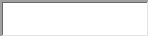 Jan - Dec 24Ordinary Income/ExpenseOrdinary Income/ExpenseOrdinary Income/ExpenseOrdinary Income/ExpenseOrdinary Income/ExpenseIncomeIncomeIncome4001 MEMBERSHIP DUES4001 MEMBERSHIP DUES4001 MEMBERSHIP DUES25,000.004041 · Regional CME Event4041 · Regional CME Event4041 · Regional CME Event2,000.004042 * Virtual CME 4042 * Virtual CME 4042 * Virtual CME 1,000.004100 · Annual Meeting Profit Split4100 · Annual Meeting Profit Split4100 · Annual Meeting Profit Split7,500.00Total IncomeTotal IncomeTotal IncomeTotal Income35,500.00ExpenseExpenseExpense5600 ANNUAL SEMINAR EXPENSES5600 ANNUAL SEMINAR EXPENSES5600 ANNUAL SEMINAR EXPENSES0.006001 SALARIES6001 SALARIES6001 SALARIESDirector SalaryDirector Salary15,000.006001 SALARIES - Other6001 SALARIES - Other0.00Total 6001 SALARIESTotal 6001 SALARIESTotal 6001 SALARIES15,000.006003 PAYROLL TAXES6003 PAYROLL TAXES6003 PAYROLL TAXESAnnual Federal Unemployment TaxAnnual Federal Unemployment Tax42.00MedicareMedicare261.00Social SecuritySocial Security1,116.00Texas Workforce CommissionTexas Workforce Commission27.90Total 6003 PAYROLL TAXESTotal 6003 PAYROLL TAXESTotal 6003 PAYROLL TAXES1,446.906030 POSTAGE6030 POSTAGE6030 POSTAGE125.006032 PRINTING6032 PRINTING6032 PRINTING125.006034 CREDIT CARD PROCESSING FEE6034 CREDIT CARD PROCESSING FEE6034 CREDIT CARD PROCESSING FEE100.006035 OFFICE SUPPLIES6035 OFFICE SUPPLIES6035 OFFICE SUPPLIES250.006037 DONATIONS/CONTRIBUTIONS6037 DONATIONS/CONTRIBUTIONS6037 DONATIONS/CONTRIBUTIONS6057 · TRAVEL-STUDENTS6057 · TRAVEL-STUDENTS0.00TCOM1,000.00UIW-SOM1,000.00SHSU-COM1,000.00Total 6037 DONATIONS/CONTRIBUTIONSTotal 6037 DONATIONS/CONTRIBUTIONSTotal 6037 DONATIONS/CONTRIBUTIONS0.006045 ACCOUNTING/BOOKKEEPING6045 ACCOUNTING/BOOKKEEPING6045 ACCOUNTING/BOOKKEEPING6047 · Accounting-Income Tax Filing6047 · Accounting-Income Tax Filing1,200.006049 · QuickBooks Subscription6049 · QuickBooks Subscription1,400.00Total 6045 ACCOUNTING/BOOKKEEPINGTotal 6045 ACCOUNTING/BOOKKEEPINGTotal 6045 ACCOUNTING/BOOKKEEPING2,600.006120 CME FEES6120 CME FEES6120 CME FEES1,000.006235 MEALS & EXPENSES6235 MEALS & EXPENSES6235 MEALS & EXPENSES0.007007 TRAVEL EXPENSES-VIP'S7007 TRAVEL EXPENSES-VIP'S7007 TRAVEL EXPENSES-VIP'S0.007020 CATERING/MEETING ROOMS7020 CATERING/MEETING ROOMS7020 CATERING/MEETING ROOMS800.008020 Presidential Expenses8020 Presidential Expenses8020 Presidential Expenses350.008040 AWARDS/PLAQUES8040 AWARDS/PLAQUES8040 AWARDS/PLAQUES8041 · TR Sharp Student Merit. Svs8041 · TR Sharp Student Merit. Svs1,000.008042 · Plaques given at Annual8042 · Plaques given at Annual400.008043 · Hat and Boots at Annual8043 · Hat and Boots at Annual500.00Total 8040 AWARDS/PLAQUESTotal 8040 AWARDS/PLAQUESTotal 8040 AWARDS/PLAQUES1,900.006013 · Insurance-Liability Policy6013 · Insurance-Liability Policy6013 · Insurance-Liability Policy1,150.006021 · Dues American Osteopathic SocED6021 · Dues American Osteopathic SocED6021 · Dues American Osteopathic SocED100.006022 · Communication Expenses6022 · Communication Expenses6022 · Communication Expenses6010 · Communication Social Media6010 · Communication Social Media600.006027 · 6027 PHONE (Verizon)6027 · 6027 PHONE (Verizon)975.006031 · Communication Expense (Zoom)6031 · Communication Expense (Zoom)6029 · Website (Wix,Homestead)600.006039 · Communication Expense CCntact550.006040 · Communication Expense - FaxServ115.006031 · Communication Expense (Zoom) - Other675.00Total 6031 · Communication Expense (Zoom)Total 6031 · Communication Expense (Zoom)1,940.00Total 6022 · Communication ExpensesTotal 6022 · Communication ExpensesTotal 6022 · Communication Expenses3,515.006050 · Services, Legal6050 · Services, Legal6050 · Services, Legal250.006300 · Travel Administrative-Hotel6300 · Travel Administrative-Hotel6300 · Travel Administrative-Hotel6016 · Travel Administrative-Meals6016 · Travel Administrative-Meals100.006301 · Travel Administrative-Mile/Air6301 · Travel Administrative-Mile/Air400.006300 · Travel Administrative-Hotel - Other6300 · Travel Administrative-Hotel - Other600.00Total 6300 · Travel Administrative-HotelTotal 6300 · Travel Administrative-HotelTotal 6300 · Travel Administrative-Hotel1,100.00Total ExpenseTotal ExpenseTotal ExpenseTotal Expense29,811.90Net Ordinary IncomeNet Ordinary IncomeNet Ordinary IncomeNet Ordinary IncomeNet Ordinary Income5,688.10Net IncomeNet IncomeNet IncomeNet Income5,688.10